申込日　　　年　　月　　日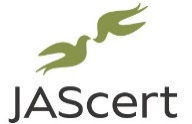 日本農林規格認証アライアンス　JASCERT 有機JAS講習会開催申込書開催希望概要有機JAS講習会参加予定者名簿講習会にあたり、ご希望、連絡事項等がありましたら、以下に記載してください。(例：開始・終了時間のご希望、講師のご希望、など)申込者名（会社名）住所〒〒〒〒担当者部署名担当者名担当者連絡先１TEL：　　　　　　　　　　　　FAX：　　　　　TEL：　　　　　　　　　　　　FAX：　　　　　TEL：　　　　　　　　　　　　FAX：　　　　　TEL：　　　　　　　　　　　　FAX：　　　　　担当者連絡先２携帯TEL.№携帯TEL.№携帯TEL.№携帯TEL.№担当者e-mail開催希望日(いずれかを選択してください)定期開催講習会希望する開催日(HPで開催日を確認ください)年　　　　月　　　日　　希望する開催日(HPで開催日を確認ください)年　　　　月　　　日　　開催希望日(いずれかを選択してください)講師派遣講習会希望日年　　　月　　　日開催希望日(いずれかを選択してください)講師派遣講習会場所開催希望日(いずれかを選択してください)その他(希望の具体的内容：日時、場所等を記載してください)(希望の具体的内容：日時、場所等を記載してください)参加予定人数　　　　　　　　　　　　　　　　　　　名　　　　　　　　　　　　　　　　　　　名　　　　　　　　　　　　　　　　　　　名　　　　　　　　　　　　　　　　　　　名参加予定者名別紙添付別紙添付別紙添付別紙添付講習会カテゴリー(生産行程管理者)　農産物・飼料　／　　加工食品　　／　　畜産物(生産行程管理者)　農産物・飼料　／　　加工食品　　／　　畜産物(生産行程管理者)　農産物・飼料　／　　加工食品　　／　　畜産物(生産行程管理者)　農産物・飼料　／　　加工食品　　／　　畜産物講習会カテゴリー　　小分け業者　　／　　輸入業者　　小分け業者　　／　　輸入業者　　小分け業者　　／　　輸入業者　　小分け業者　　／　　輸入業者講習会費用別途お見積もりさせていただきます。別途お見積もりさせていただきます。別途お見積もりさせていただきます。別途お見積もりさせていただきます。講習会費支払方法(選択ください)当日現金にて支払い請求書受理後、当会指定口座に振込み（振込手数料別途貴社負担）当日現金にて支払い請求書受理後、当会指定口座に振込み（振込手数料別途貴社負担）当日現金にて支払い請求書受理後、当会指定口座に振込み（振込手数料別途貴社負担）当日現金にて支払い請求書受理後、当会指定口座に振込み（振込手数料別途貴社負担）有機認証の取得状況の確認□すでに認証を取得済　→認証機関名(　　　　　　　　　　　　　　　　　)□今後認証を取得する　→申請予定機関名(　　　　　　　　　　　　　　　)※他の認証機関で取得の方は、当機関での講習会が有効かどうか、ご確認ください□すでに認証を取得済　→認証機関名(　　　　　　　　　　　　　　　　　)□今後認証を取得する　→申請予定機関名(　　　　　　　　　　　　　　　)※他の認証機関で取得の方は、当機関での講習会が有効かどうか、ご確認ください□すでに認証を取得済　→認証機関名(　　　　　　　　　　　　　　　　　)□今後認証を取得する　→申請予定機関名(　　　　　　　　　　　　　　　)※他の認証機関で取得の方は、当機関での講習会が有効かどうか、ご確認ください□すでに認証を取得済　→認証機関名(　　　　　　　　　　　　　　　　　)□今後認証を取得する　→申請予定機関名(　　　　　　　　　　　　　　　)※他の認証機関で取得の方は、当機関での講習会が有効かどうか、ご確認ください1お名前部署・役職1会社名住所1電話FAX(又はe-mail)2お名前部署・役職2会社名住所2電話FAX(又はe-mail)3 お名前部署・役職3 会社名住所3 電話FAX(又はe-mail)4 お名前部署・役職4 会社名住所4 電話FAX(又はe-mail)【受講料】新規参加者　　　　　　名　×　10,000円　＝　　　　　　　  　　円　(税込み)再履修参加者　　　　　名　×　 7,000円　＝　　　　　　  　　　円　(税込み)